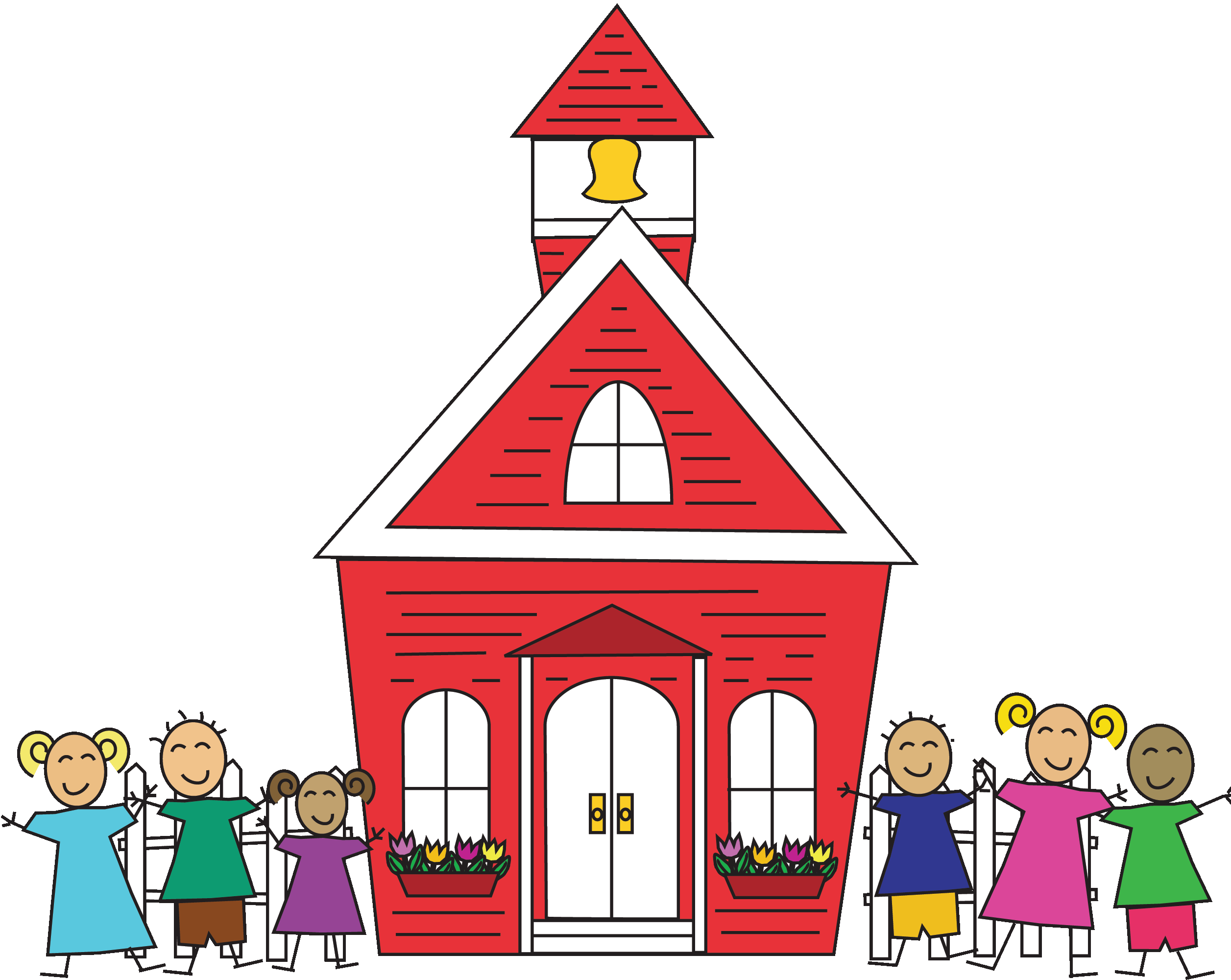 D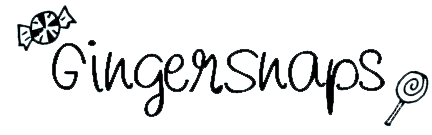 ELAMathWe will be studying weather and water. Students will participate in a STEM project-building an umbrellaPhonics- Word Study Unit 15- variant short vowel /oo/ syllable patterns “Opinion” writing –We will begin Opinion writing this week. We are always practicing our math fluency!  Please practice adding and subtracting one digit numbers at home!Module 4- We will begin Module 4. Students will be using “the arrow way” to add and subtract tens.Solving word problems using RDW 